ПАСПОРТдорожной безопасности филиала муниципального автономного общеобразовательного учреждения «Нижнетавдинская  средняя общеобразовательная школа»Черепановская начальная общеобразовательная школа-детский садНижнетавдинского муниципального района 2020г.СодержаниеОбщие сведенияI.  План-схема образовательной организации (сокращение - ОО).1. Район расположения образовательной организации, пути движения транспортных средств и детей (обучающихся).2.  Организация дорожного движения в непосредственной близости от образовательной организации с размещением соответствующих технических средств организации дорожного движения, маршруты движения детей и расположение парковочных мест.II. Приложения.1. Фотография местности вблизи ОУОбщие сведения филиала муниципального автономного общеобразовательного учреждения «Нижнетавдинская  средняя общеобразовательная школа»Черепановская начальная общеобразовательная школа – детский садЮридический адрес ОУ: 626020,  Тюменская область,  Нижнетавдинский                                             район, с.Нижняя Тавда, улица Мира, 11Фактический адрес ОУ: 626025,  Тюменская область, Нижнетавдинский                                                        район,  с.Черепаново, ул.Советская, 12.                                                      e-mail: shkola.cherepanovo@mail.ruКоличество  обучающихся  - 15, воспитанников - 22Наличие уголка по БДД –  в холле первого этажа и классные кабинетыНаличие класса по БДД – не имеетсяНаличие автогородка  (площадки) по БДД – не имеетсяНаличие автобуса в ОУ – не  имеется Время занятий в ОУ:   8:30 – 13.00, в детском саду: 8.00 – 17.00Внеклассные занятия в  ОУ: 13.00 – 15.00e-mail: shkola.cherepanovo@mail.ruТелефоны оперативных служб:Дежурная часть ОП с. Нижняя Тавда – 23-006Телефон доверия МО МВД РФ «Тюменский» - 30-02-42МЧС по Тюменской области – 59-05-64Дежурная  часть пожарной части с. Нижняя Тавда  8(34533)-23340  Служба спасения - 112 План – схема филиала МАОУ «Нижнетавдинская СОШ»Черепановская начальная общеобразовательная школа – детский садРайон  расположения ОУ, пути движения транспортных средств и детей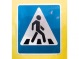 ул. Советская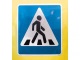 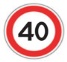 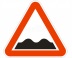 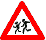 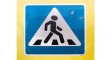 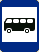                               - остановка                                    Жилые  постройки                         Пешеходный переход                                         Направление движения детей                                 Движение транспортных средствСхема организации дорожного движения в непосредственной близости от  филиала МАОУ «Нижнетавдинская СОШ»Черепановская начальная общеобразовательная школа – детский сад  с размещением соответствующих технических средств, маршруты движения детей и расположение парковочных мест	Р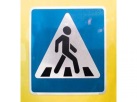 ул.Советская 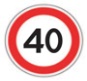 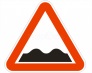                            ______       Ограждение                         Пешеходный переход                                   Направление движения детей	                                 Движение транспортных средствФотография местности вблизиФилиала МАОУ «Нижнетавдинская СОШ»Черепановская начальная общеобразовательная школа – детский сад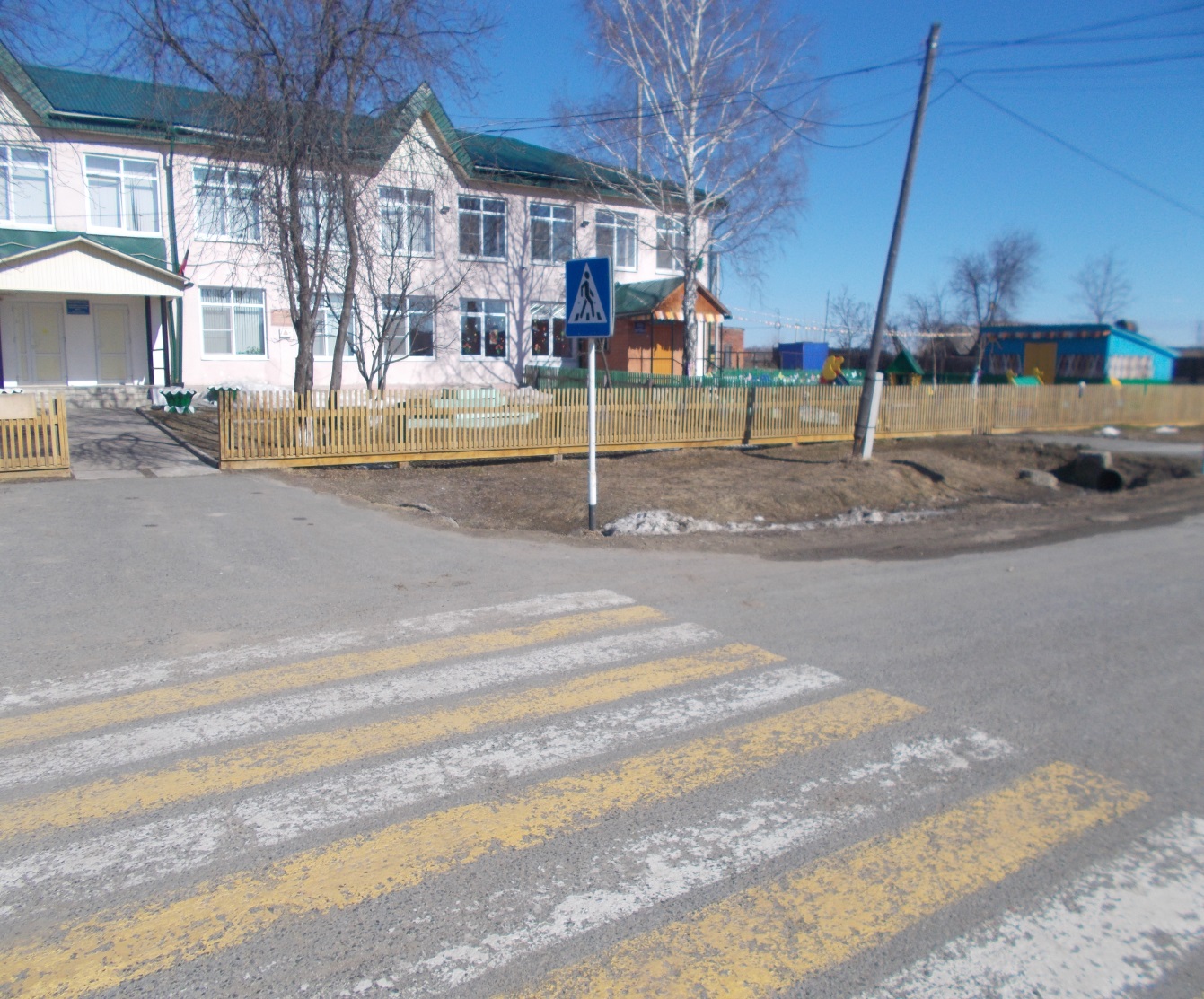 Стенд на II этажеПлан – схема  филиала МАОУ «Нижнетавдинская СОШ»Черепановская НОШ – детский садРайон  расположения школы, пути движения транспортных средств и детей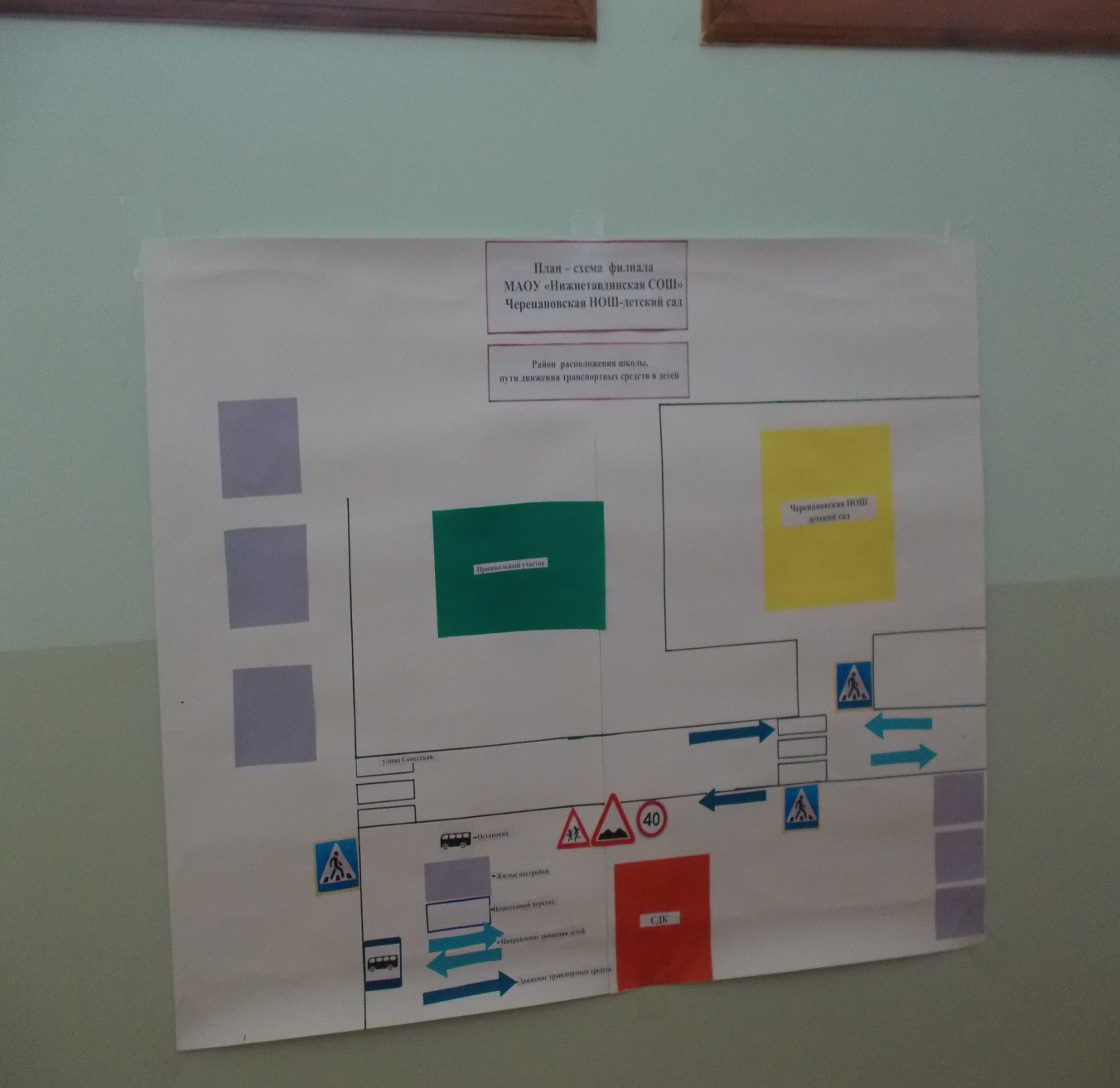          «СОГЛАСОВАНО»     Глава       Черепановского  с/п    ________Н.М. Жукова   « ____» ________2020г.«СОГЛАСОВАНО»Начальник ОГИБДД МО МВД России «Тюменский»_____________ И.Л.Журавлёв                  « ___ » _______________2020г.         «УТВЕРЖДАЮ»                Директор  МАОУ        «Нижнетавдинская  СОШ»_________  С.В. Калайчиева« ___ » ___________2020г.Руководитель ОУ:           Калайчиева Сусанна ВахтанговнаДиректор филиала                             КаркачеваГалина Александровна               89220473799Ответственные работники          муниципального органа              образования                                                                                                                                                                        Ведущий специалистАгишевВиталий Владимирович   2-36-36Ответственный  работник                                                             за мероприятия по профилактике детского травматизма                                                                           Садыкова Гульсина Ахметвалиевна     26-3-58Руководитель или ответственный работник дорожно-эксплуатационной     организации, осуществляющейсодержание УДС      Поветкин Виктор Сергеевич2-37-80Руководитель или ответственный работник дорожно-эксплуатационной организации, осуществляющейсодержание ТСОДД  Поветкин Виктор  СергеевичНижнетавдинское ДРСУ  ОАО  «ТОДЭП»2-37-80